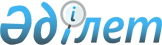 Об утверждении Соглашения между Правительством Республики Казахстан и Исполнительной Властью Грузии о сотрудничестве в области экологически чистого автоматизированного специального транспорта и его инфраструктурыПостановление Правительства Республики Казахстан от 15 февраля 1999 года № 123

     Правительство Республики Казахстан постановляет 

     1. Утвердить Соглашение между Правительством Республики Казахстан и Исполнительной Властью Грузии о сотрудничестве в области экологически чистого автоматизированного специального транспорта и его инфраструктуры, совершенное в городе Тбилиси 22 октября 1998 года.

     2. Настоящее постановление вступает в силу со дня подписания.     Премьер-Министр

     Республики Казахстан                              Соглашение 

          между Правительством Республики Казахстан и

                Исполнительной Властью Грузии 

       о сотрудничестве в области экологически чистого

          автоматизированного специального транспорта 

                       и его инфраструктуры     (Бюллетень международных договоров РК, 2000 г., N 1, ст. 17)

(Вступило в силу 18 марта 1999 года - ж. "Дипломатический курьер",               спецвыпуск N 2, сентябрь 2000 года, стр. 171)     Правительство Республики Казахстан и Исполнительная Власть Грузии, именуемые в дальнейшем "Сторонами",

       признавая, что одним из приоритетных направлений социального и экономического развития в каждой из двух стран является оптимальное решение проблемы транспортного обеспечения населения и производств городов и районов с труднодоступным горным рельефом, 

      стремясь развивать взаимовыгодное экономическое, научно-техническое и производственное сотрудничество в области создания и внедрения реконструкции и развития экологически чистого автоматизированного пассажирского и грузового электрического транспорта (канатного, монорельсового, канатно-рельсового, троллейбусного и др.) и его инфраструктур (погрузка, разгрузка, складирование) в основных отраслях национальных хозяйств обеих стран (городское коммунальное хозяйство, сельское хозяйство, промышленность, здравоохранение, туризм, горнолыжный спорт и др.), 

      руководствуясь целями обеспечения неуклонного повышения качества и эффективности транспортного обслуживания, улучшения условий жизни граждан, расширения занятости, сокращения миграции, рационального использования материальных и людских ресурсов и защиты окружающей среды, 

      согласились о нижеследующем: 



 

                               Статья 1 



 

      Осуществлять сотрудничество в рамках настоящего Соглашения на основе принципов равноправия и взаимной выгоды. 



 

                               Статья 2 



 

      Сотрудничать в следующих направлениях: 

      научно-исследовательские и опытно-конструкторские работы, изготовление опытных и промышленных образцов нового оборудования, технических средств прогрессивных видов экологически чистого специального транспорта и его автоматизированных систем управления на уровне международных стандартов, 

      проектно-изыскательские работы для реконструируемых и вновь строящихся объектов основных отраслей национальных хозяйств, 

      комплектация специального оборудования и запчастей к нему, 

      монтажно-наладочные, ремонтно-строительные работы и сдача объектов в эксплуатацию "под ключ" с осуществлением авторского и технического надзора, 

      подготовка и повышение квалификации эксплуатационного персонала, 

      оказание технической помощи в освоении внедренного оборудования средств и систем с установлением их эксплуатационной надежности, 

      проведение системного анализа и определение фактической социальной и технико-экономической эффективности внедренных видов специального транспорта и его информационно-управляющих систем с применением средств автоматики, телемеханики и вычислительной техники, 

      содействие в создании на их территории совместных предприятий (акционерных обществ) на основе межправительственных соглашений или прямых связей научно-производственных, промышленных и общественных организаций обеих стран, включая внедрение энергосберегающих средств, 

      содействие в разработке и реализации мероприятий, обеспечивающих качественное и эффективное проведение в жизнь обеих стран системных преобразований и реформ рыночной экономики, 

      обмен научно-технической и экономической информацией с использованием электронной и почтовой связи, 

      разработка и реализация целевых межгосударственных программ взаимовыгодного экономического, научно-технического и производственного сотрудничества. 



 

                                Статья 3 



 

      Сотрудничество, предусмотренное в статье 2, будет осуществляться: 

      с Казахстанской Стороны - заинтересованными министерствами, ведомствами, научными, производственными, хозяйственными организациями, вузами и фирмами в пределах их компетенции и на основании межгосударственных заказов или прямых хозяйственных договоров (контрактов), оформленных в соответствии с национальными законодательствами Сторон; 

      с Грузинской Стороны - Государственным межотраслевым научно-техническим комплексом по специальному транспорту и его автоматизированным системам управления "Сакспецтранс" (головная по специальному транспорту), Инженерной академией, Техническим Университетом и другими заинтересованными организациями Грузии. 



 

                                Статья 4 



 

      Целевые межгосударственные комплексные программы и бизнес-план создания и внедрения, реконструкции и развития экологически чистых видов автоматизированного специального транспорта и его инфраструктур определяют порядок, цели и содержание задания и ожидаемые результаты, источники финансирования, сроки и условия выполнения и реализации совместимых работ. 

      Целесообразность участия в сотрудничестве организаций третьих стран или международных организаций определяется Сторонами. 



 

                                Статья 5 



 

      Сотрудничество Сторон в рамках настоящего Соглашения может реализоваться в следующих формах: 

      1. Совместные научно-исследовательские и опытно-конструкторские работы по созданию: 

      автоматизированных пассажирских, грузо-пассажирских и грузовых канатных и канатно-рельсовых транспортных систем; 

      автоматизированных пассажирских, грузо-пассажирских и грузовых монорельсовых и конвейерных транспортных систем; 

      автоматизированных пассажирских троллейбусных транспортных систем; 

      комплексно-механизированных и автоматизированных систем процессов транспортировки, погрузки, разгрузки и складирования. 

      2. Проектно-изыскательские, монтажно-наладочные и ремонтно-строительные работы вышеуказанных систем. 

      3. Подготовка и повышение квалификации специалистов и организация стажировок. 

      4. Создание средств и систем энергосбережения и охраны окружающей Среды. 

      Сотрудничество может осуществляться также в иных взаимосогласованных формах, обеспечивающих реализацию настоящего Соглашения. 



 

                                Статья 6 



 

      Декларирование и учет совместной научно-технической продукции (услуг) будут осуществляться декларантами Сторон на основе договоров (контрактов) и в соответствии с национальным законодательством государств Сторон. 



 

                                Статья 7 

 



 

      Стороны будут согласовывать условия предоставления кредитов и инвестиций, стимулирующих развитие работ по производству конкурентоспособной экспортной продукции, являющейся реальным источником стабильных доходов конвертируемой валюты в обеих странах. 



 

                                Статья 8 



 

      В целях обеспечения реализации настоящего Соглашения, Стороны создают рабочую группу по вопросам сотрудничества в области экологически чистого автоматизированного специального транспорта и его инфраструктуры, которая разработает и представит на утверждения Сторонами свой регламент. 



 

                                Статья 9 



 

      Стороны обязуются не разглашать и не передавать информацию и документацию, полученную ими и их представителями на основе этого Соглашения, любой третьей стране без официального согласия на то Стороны, предоставившей информацию и документацию. Стороны несут ответственность за достоверность исходных данных, информации и качество материалов, передаваемых друг другу в процессе сотрудничества. 



 

                                Статья 10 



 

      Стороны будут решать вопросы обмена специалистами, принимающими участие в совместных работах, в порядке, установленном законодательствами государств Сторон. 



 

                                Статья 11 



 

      Настоящее Соглашение может быть изменено или дополнено по взаимному согласию Сторон. 

      Изменения и дополнения оформляются соответствующим Протоколом, который вступает в силу в соответствии с положениями Статьи 12. 

      Настоящее Соглашение не затрагивает прав и обязанностей Сторон, вытекающих из других, заключенных ими, международных договоров. 

      Споры, связанные с толкованием и применением настоящего Соглашения, будут разрешаться путем консультации и переговоров между Сторонами. 



 

                                Статья 12 



 

      Настоящее Соглашение вступает в силу с даты получения последнего письменного уведомления о выполнении Сторонами внутригосударственных процедур, необходимых для его вступления в силу. 

      Соглашение действует на протяжении десяти лет. Соглашение автоматически продлевается на следующий десятилетний период, если ни одна из Сторон за шесть месяцев до окончания срока действия Соглашения не уведомит в письменной форме другую Сторону о своем намерении прекратить его действие.     Совершено в г. Тбилиси 22 октября 1998 года, в двух экземплярах, каждый на казахском, грузинском и русском языках, причем все тексты имеют одинаковую силу.     В случае возникновения противоречий при толковании настоящего Соглашения текст на русском языке будут превалировать.       За Правительство                        За Исполнительную 

     Республики Казахстан                         Власть Грузии (Корректор:  И.Склярова

Специалист: Э.Жакупова)
					© 2012. РГП на ПХВ «Институт законодательства и правовой информации Республики Казахстан» Министерства юстиции Республики Казахстан
				